Dot PhrasesThese are generic templates that will help you be more efficient in your charting and some will even remind you extra questions to ask. Remember, these are a guide, you will need to edit these as needed. If you want to use a specific “dot phrase,” you will copy and paste into your Cerner under whatever shortcut you identify. The button to do this is available when you are editing any note and the cursor is in a text field.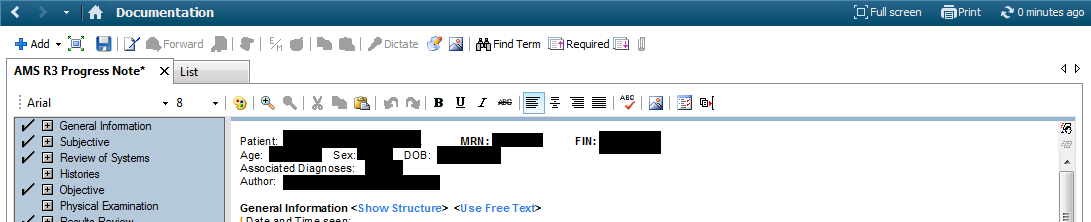 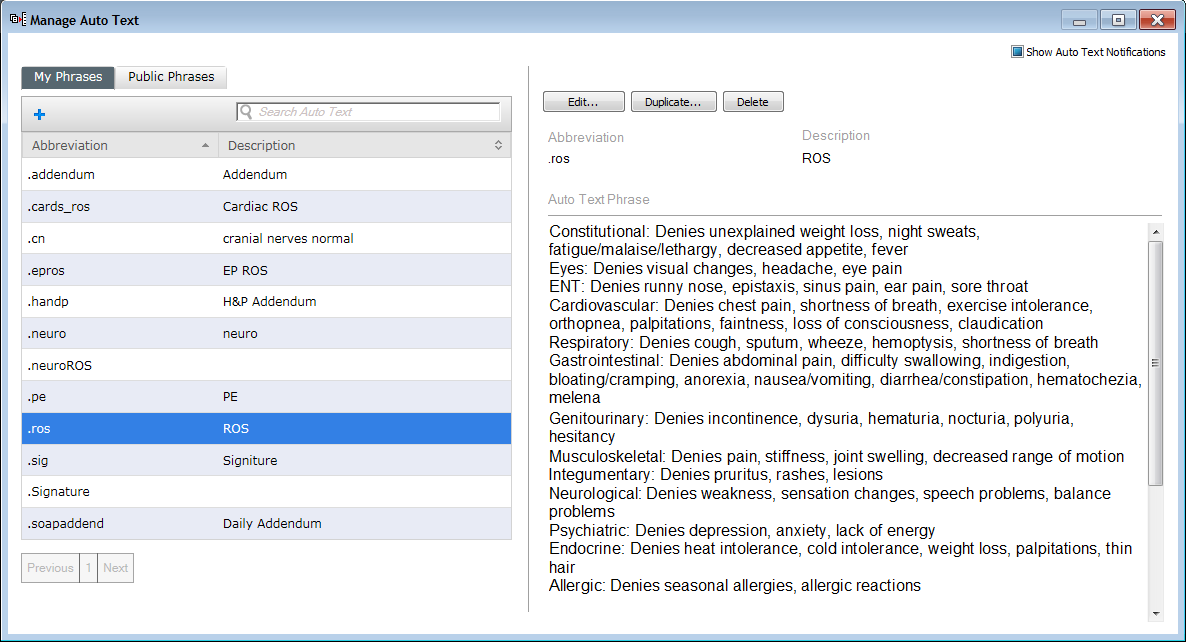 MALE REVIEW OF SYSTEMSGeneral: No fatigue, no fever, no night sweats, no unintentional weight loss or gain 		GI: No abdominal pain, no constipation, no diarrhea, no vomiting						Skin: No itching, no rash	Ears nose throat: No ear drainage, no hearing loss, no nasal drainage, no sore throat, no dry mouth, no mouth lesions	Eyes: No eye discharge, no blurred vision, no eye pain, no vision changes			Urinary: No pain with urination, no bloody urine, no frequent urination		Musculoskeletal: No bone/joint symptoms, no weakness, no muscle pain				Respiratory: No cough, no shortness of breath, no wheezing, no excessive snoring			Reproductive: No penile discharge, no sexual difficulties		Blood:	No bleeding, no easy bruising			Cardiovascular: No chest pain, no irregular heartbeat	Metabolic/Endo: No cold intolerance, no heat intolerance, no excess thirst, no excess hunger		Immunological: No environmental allergies, no food allergies.		Vascular: No calf pain with walking			Neuro: No difficulty walking, no headaches, no numbness tingling in extremities		Psychiatric: No depression, no sleep disturbances, no anxiety, no racing thoughts, no hearing voices	FEMALE REVIEW OF SYSTEMSGeneral: No fatigue, no fever, no night sweats, no unintentional weight loss or gain 		GI: No abdominal pain, no constipation, no diarrhea, no vomiting						Skin: No itching, no rash	Ears nose throat: No ear drainage, no hearing loss, no nasal drainage, no sore throat, no dry mouth, no mouth lesionsEyes: No eye discharge, no blurred vision, no eye pain, no vision changes			Urinary: No pain with urination, no bloody urine, no frequent urination		Musculoskeletal: No bone/joint symptoms, no weakness, no muscle pain				Respiratory: No cough, no shortness of breath, no wheezing, no excessive snoring			Reproductive: No vaginal discharge, no painful periods, no excess bleeding, no pain with intercourse, no decreased libido		LAST MENSTRUAL PERIOD DATE: _	Blood:	No bleeding, no easy bruising			Cardiovascular: No chest pain, no irregular heartbeat	Metabolic/Endo: No cold intolerance, no heat intolerance, no excess thirst, no excess hunger		Immunological: No environmental allergies, no food allergies.		Vascular: No calf pain with walking			Neuro: No difficulty walking, no headaches, no numbness tingling in extremities		Psychiatric: No depression, no sleep disturbances, no anxiety, no racing thoughts, no hearing voices	PHYSICAL EXAMGeneral: Alert and oriented, well nourished, no acute distress
Eye: Normal conjunctiva, no pallor
HENT: Normocephalic, normal hearing, moist oral mucosa, no sinus tenderness
Neck: Supple, non-tender, no carotid bruits, no JVD, no lymphadenopathy
Resp: Clear to auscultation bilaterally, non-labored respirations, nontender, absence of wheezing, rhonchi and crackles, no cyanosis
CV: Normal S1/S2, normal rate, regular rhythm, no murmurs/rubs/gallops, no edema, no pulsus tardus et parvus
Abd: Soft, nontender, nondistended, no hepatosplenomegaly, NBS
Back: No CVA tenderness
Musculoskeletal: Normal range of motion and strength, normal tone, no tenderness or swelling
Integumentary: Warm, dry and pink, no rashes or lesions
Neuro: Awake, alert and oriented X3, sensation intact in all four extremities
Psychiatric: Cooperative, appropriate mood and affect, no flat affectWELL-MAN TEMPLATECounseling:  Encouraged healthy diet.  Goal 30 min 5 times a week exercise.  Tobacco and Alcohol use reviewedDepression screening performedHigh risk behaviors screening doneRisk factor evaluation:  - vaccines recommended -> Flu vaccine_  Tetanus/TDAP_ Pneumovax 23/Prevnar 13_    Zostavax_Anticipatory guidance: - Yearly physicals- USPSTF recommends a one-time ultrasound screening for abdominal aneurysm in men age 65-75 who have ever smoked_- Periodic cholesterol lab test if age >35 or age 20 to 34 with cardiac risk factors- Colon cancer screening (colonoscopy or FIT cards)_- Prostate cancer screening - discussed the following with patient regarding PSA screening. An elevated PSA does not necessarily indicate prostate cancer. Could be elevated for other reasons like infection or enlarging size.  If elevated options are to monitor, if higher level then biopsy, or directly go to biopsy.  Negative biopsy does not entirely rule out prostate cancer and most older men will not die from the disease.  Is difficult to tell even with biopsy if aggressive or not.  Treatments for prostate cancer may cause impotence, incontinence, and pain.  Patient studies have not demonstrated mortality reduction with PSA screening. _-Low dose CT chest in previous 30 pack year smokers (age 55-80): _-Screening for HIV in adolescents and adults age 15-65-Screening for Hepatitis C in all adults born between 1945-1965MEDICARE WELLNESS EXAM TEMPLATE MALEPatient is here for a Medicare Annual Wellness Visit.  The patient's last visit was: _Past medical/surgical history was reviewed and includes: _In addition to myself, the patient sees the following medical providers: _Medications, including supplements, were reviewed.Patient has established medical power of attorney and advanced directive.  _Family and social history were reviewed.Prior/current tobacco, alcohol, and drug use reviewed. Nutrition: Diet and nutrition were reviewed and are appropriate. _  Sleep: No sleep issues. Exercise: Regimen reviewed and appropriate. _Pt denies feeling down, depressed or loss of interest in past 2 weeks. _Pt denies having any concerns about hearing or vision.Pt is independent in all ADLS and IADLS, except: _Pt's home does not have rugs in hallways or grab bars in bathroom. Lighting adequate and handrails for stairs where applicable.Pt uses the following assistive devices: none.Up & Go test is steady and <30 seconds.Cognitive Screen negative.  _Colonoscopy: _Prostate cancer screening - discussed the following with patient regarding PSA screening. An elevated PSA does not necessarily indicate prostate cancer. Could be elevated for other reasons like infection or enlarging size.  If elevated options are to monitor, if higher level then biopsy, or directly go to biopsy.  Negative biopsy does not entirely rule out prostate cancer and most older med will not die from the disease.  Is difficult to tell even with biopsy if aggressive or not.  Treatments for prostate cancer may cause impotence, incontinence, and pain.  Patient studies have not demonstrated mortality reduction with PSA screening. _AAA Screen (once age 65 with history of smoking): _Low dose CT chest in previous 30 pack year smokers (age 55-80): _-Screening for HIV in adolescents and adults age 15-65-Screening for Hepatitis C in all adults born between 1945-1965Vaccines:	Td _ or Tdap _	Flu _	Prevnar 13 _Pneumovax _	Zostavax _Health Risk Assessment reviewed and to be scanned.WELL-WOMAN EXAMCounseling:  Encouraged healthy diet.  Goal 30 min 5 times a week exercise.  Tobacco and Alcohol use reviewedDepression screening performedHigh risk behaviors screening doneRisk factor evaluation:  - vaccines recommended -> Flu vaccine_  Tetanus/TDAP_ Pneumovax 23/Prevnar 13_    Zostavax_Anticipatory guidance: - Yearly physicals- Pap smear/pelvic exam _- Mammogram _- Bone Density scan _- Colon cancer screening (colonoscopy or FIT cards)_- Periodic cholesterol lab test if age > 45 or age 35 to 45 with cardiac risk factorsLow dose CT chest in previous 30 pack year smokers (age 55-80): _-Screening for HIV in adolescents and adults age 15-65-Screening for Hepatitis C in all adults born between 1945-1965MEDICARE WELLNESS EXAM TEMPLATE FEMALEPatient is here for a Medicare Annual Wellness Visit.  The patient's last visit was: _Past medical/surgical history was reviewed and includes: _In addition to myself, the patient sees the following medical providers: _Medications, including supplements, were reviewed.Patient has established medical power of attorney and advanced directive.  _Family and social history were reviewed.Prior/current tobacco, alcohol, and drug use reviewed. Nutrition: Diet and nutrition were reviewed and are appropriate. _  Sleep: No sleep issues. Exercise: Regimen reviewed and appropriate. _Pt denies feeling down, depressed or loss of interest in past 2 weeks. _Pt denies having any concerns about hearing or vision.Pt is independent in all ADLS and IADLS, except: _Pt's home does not have rugs in hallways or grab bars in bathroom. Lighting adequate and handrails for stairs where applicable.Pt uses the following assistive devices: none.Up & Go test is steady and <30 seconds.Cognitive Screen negative.  _Pap smear/pelvic exam: _Mammogram: _Colonoscopy: _Bone Density Scan(age 65, younger if higher risk): _Low dose CT chest in previous 30 pack year smokers(age 55-80): _-Screening for HIV in adolescents and adults age 15-65-Screening for Hepatitis C in all adults born between 1945-1965Vaccines:	Td _ or Tdap _	Flu _	Prevnar 13 _	Pneumovax _	Zostavax _Health Risk Assessment reviewed and to be scanned.TRANSITIONAL CARE APPOINTMENTJust make sure to copy the entire pharmacy note into your HPICIRRHOSISMELD = Child-Pugh = -Step 1 diuretics for ascites prevention: 100mg spironolactone and 40mg furosemide-Monitor for spontaneous bacterial peritonitis-Recommend close follow-up with an alcohol cessation program, such as Alcoholic Anonymous-If sobriety is maintained, follow-up with hepatology for evaluation for liver transplant-Maintain sodium restriction, 2-3g/day-Continue lactulose for prevention of PSE.  Avoid other sedatives, such as narcotics and benzodiazepines to prevent worsened encephalopathy-If viral hepatitis present, follow-up for treatment with agents such as Harvoni-Provide vaccinations for hepatitis A and B if not immune-Avoid hepatotoxins.  Avoid NSAIDs or >3g/day of acetaminophen-Recommend surveillance ultrasound for HCC every 6 months-Avoid PPIs unless there is a known indication, as they increase the risk of SBP-Recommend outpatient surveillance endoscopy to rule-out esophageal varices-For small varices with red signs and/or Child B or C cirrhosis and for all patients with medium or large varices, recommend prophylactic treatment with a 40mg nadolol daily (if blood pressure can tolerate)-In patients with large varices, treatment with endoscopic variceal ligation is recommended rather than a nonselective beta blockerDEPRESSION (OTHER CAUSES)Depression:Use of hypnotics:Use of B-blocker:Drug abuse/withdrawal:Adrenal insufficiency (normal BP/K+):Cancer screening up to date?:Sleep apnea:Hours of sleep per night:CBC (anemia):TSH:Vitamin D:DEPRESSIONDepression is a brain disease that makes you sad, but it is different than normal sadness (figure 1). Depression can make it hard for you to work, study, or do everyday tasks.-Many people who take medicines for depression start to feel better within 2 weeks, but it might be 4 to 8 weeks before the medicine has its full effect.-Many people who see a counselor start to feel better within a few weeks, but it might take 8 to 10 weeks to get the greatest benefit.See someone right away if you want to hurt or kill yourself. — If you ever feel like you might hurt yourself or someone else, do one of these things:-Call your doctor or nurse and tell them it is urgent-Call for an ambulance (in the US and Canada, dial 9-1-1)-Go to the emergency room at your local hospital-Call the National Suicide Prevention Lifeline:•1-800-273-8255•www.suicidepreventionlifeline.orgDIABETES-A1c every 3 months-CMP yearly-Lipid panel every 5 years-Urine spot microalbumin every 6 months	ACEI use if albuminuria present-Diabetic eye exam every year-Diabetic foot exam at routine visits	Advised patient on the importance of protective footwear. Avoid going barefoot. Wash and check feet daily.-Moderate intensity statin and baby aspirin use recommended-Nutritionist referral discussed-Diabetic shared medical visit discussed-Educated patient on the importance of a low sugar diet and exerciseANTICIPATORY GUIDANCEAnticipatory guidance: -Yearly physicals-Vaccines:  -Shingles- 60.     -Pneumonia- 65.     -Flu- yearly.    -TD- every 10yrs.  -Pap- every 3-5yrs.  -Dexa- postmenopause or 65-Colonoscopy: age 50 (or 10yr prior to 1st degree relative).-HIV screening: once in lifetime age 15-65-HepC screening if born between 1945-1965 1x-If smoker: --1x abd US for men 65-75--Annual CT 55-80yo or quit within last 15yrs--Pneumococcal for all ages--ASH LINE: 1800-55-66-222ALCOHOL COUNSELINGCounseling: alcohol no more than 1 drink per sitting or 7 drinks per week.  Healthy diet and exercise.  Advance directives discussed.  Vitamin D use.  FEMALE RISK FACTOR EVALUATIONRisk factor eval:-Pap and breast exam to be completed: -Mammogram: Hasn't had one in many yrs; due.  -Labs: -Vaccines recommended: flu yearly.  -ASCVD risk: HEART FAILURE RECOMMENDATIONS (LVEF ≤40 percent)Loop diuretics if volume overloadACEI or ARBs to optimize diuretic therapy and control BP	ARNI (sacubutril-valsartan) instead of ACEI/ARB if symptoms despite optimized therapy	If cannot tolerate ACEI/ARB, hydralazine + isosorbide dinitrate is an optionB-blocker after ACEI, starting at low dose.  LVEF ≤35 percent in sinus rhythm with a resting HR ≥70 + on maximum tolerated dose of B-blocker (OR CI to beta-blocker): suggest ivabradineLVEF <35%, start spironolactone (or <40% post-STEMI).  K+ must be <5, GFR >30.Digoxin if symptomatic despite B-blocker, ACEI, spironolactone and extra diureticAICD recommended if EF <35%Lifestyle modifications discussed in detail with patient: quitting smoking/alcohol/drug use, 2-3g/day sodium restriction, weight loss, and daily weight monitoring.  PERIPHERAL NEUROPATHY DIFFERENTIAL/TREATMENTPeripheral neuropathy-Neuropathy is the medical term for nerve damage.Differential is broad and includes-Diabetic polyneuropathy-Infectious: HIV-associated neuropathy: a/w didanosine, stavudine. Syphilis.  Lyme disease.-Hereditary, such as Charcot-Marie Tooth-Autoimmune, such as Guilliane Barre-Chronic Inflammatory Demyelinating Polyneuropathy (CIDP)-Toxins: chemotherapy (platinum drugs), alcohol, uremia-AmyloidosisInitial testing includes electrodiagnostic studies and EMG, if not clear cut explanation.Lab testing should include:-Vitamin B12 and folate levels-TSH-BMP-SPEP and UPEP-RPR-A1c-ESR-Consider, if all above negative: urine heavy metals, urine porphyrins, RF, Sjogren's, Lyme Ab, HIV, Hu antibody, MMA, homocysteine, hepatitis B/C-Skin biopsy for evaluation of small fibers if normal EMGTreatment:-Gabapentin or pregabalin-Amitriptyline or nortriptyline (starting at 10 mg at bedtime and increase as tolerated to 75 to 100 mg based on symptomatic improvement). Other potential agents include venlafaxine (37.5 to 225 mg/day) and duloxetine (60 mg/day).-Topical agents such as lidocaine or capsaicin (the active ingredient in hot chili peppers) are applied directly over the affected painful site-Opioids, such as tramadol (50 to 100 mg three times daily), oxycodone morphine, or fentanyl patch may need to be added to the above mentioned therapies for breakthrough pain or to control recalcitrant symptoms.-Alpha-lipoic acid (ALA) is an antioxidant medication available without a prescription as a dietary supplement. It is usually taken by mouth once per day.BACK PAIN-Use of heat, massage therapy, and exercise discussed-Use of acupuncture and spinal manipulation discussed-Meditation and mindfulness recommended-Physical therapy recommended-Ibuprofen and Tylenol use discussed-Extensive education on conservative therapies and the natural course of back pain discussedCHRONIC CHEST PAIN-Education regarding chest pain given-Physical conditioning and exercise discussed-A diet low in saturated and trans-unsaturated fatty acids and a reduced caloric intake to achieve optimal body weight recommended-Cigarette smoking was discouraged-Keep a diary of your chest pain episodes and bring to the office during the next visitAggressive control of the dyslipidemia (target LDL cholesterol <70 mg/dL): Hypertension (target blood pressure 120/80 mmHg): Nitroglycerin sublingually 0.4 or 0.6 mg. Take the medication both to relieve chest pain and also approximately 5 min before stress that is likely to induce an episode.B-blocker (if not, CCB):Baby aspirin: ACE inhibitor: INR CHECK-Patient has been taking warfarin since -Reason for warfarin therapy: -Warfarin dosing schedule: -Patient asserts they are following the proper diet:  -Patient has questions about proper diet?:   -Recent change to any medications since last visit?  -Does patient have any bleeding/bruising? -Any hospitalization since last INR check?  -Is patient taking OTC medications? -Is patient taking a multivitamin? -Does patient have a dental procedure or surgery in near future?  -Expected duration of warfarin therapy: -Patient’s questions about warfarin therapy answered:SLEEP HYGIENESleep hygiene — Sleep hygiene refers to actions that tend to improve and maintain good sleep-Sleep as long as necessary to feel rested (usually seven to eight hours for adults) and then get out of bed-Maintain a regular sleep schedule, particularly a regular wake-up time in the morning-Try not to force sleep-Avoid caffeinated beverages after lunch-Avoid alcohol near bedtime (eg, late afternoon and evening)-Avoid smoking or other nicotine intake, particularly during the evening-Adjust the bedroom environment as needed to decrease stimuli (eg, reduce ambient light, turn off the television or radio)-Avoid prolonged use of light-emitting screens (laptops, tablets, smartphones, ebooks) before bedtime-Resolve concerns or worries before bedtime-Exercise regularly for at least 20 minutes, preferably more than four to five hours prior to bedtime-Avoid daytime naps, especially if they are longer than 20 to 30 minutes or occur late in the dayDIZZINESSOnset:Triggers/Trauma:Single Most important Question:Do you feel like your dizzy sensation comes from your head or your feet?(Helps separate disequilibrium from sensory deficits from neurological etiology in patients with DM.  If “feet” then disequilibrium is most likely.)VertigoDo you feel like the room is spinning or that you are moving when you are not? (If yes, vertigo likely)Are your symptoms worsened by positional changes? (Peripheral vertigo)Any hearing loss or tinnitus? (Peripheral vertigo)How often are you having dizziness?Do you have any other symptoms at the same time as the dizziness?Headache? (points to central vertigo but is not pathognomonic)Has the onset of these other symptoms been gradual or sudden?(Gradual points to central, more sudden and severe to peripheral)Do the symptoms come and go? (Peripheral) Are they continuous? (Central)PresyncopeDo you have a history of fainting or loss of consciousness?Do you have a family history of sudden cardiac death or cardiac arrythmias?Do you have a history of heart problems?Yes to any of these points to presyncope/syncope.What medications do you take?Any new medications, OTC medications or herbal supplements?How much water are you drinking?DisequilibriumDo you have diabetic neuropathy?Do you have any known musculoskeletal disorders?Please describe what you mean by “dizzy” (helps with nonspecific dizziness)What else do you have going on in your life right now?Do you have any other symptoms at the same time as the dizziness?